第9次週記一、主題：訪問你有興趣的行業。 
(可用過年親友相聚進行訪問，有助於高三選填校系)二、札記：我未來想讀的大學、科系繳交：(1)2/24 (二)08：10交給資訊股長 。(2)遲交或退回：記點1次。中華民國行業標準分類A 農、林、漁、牧業 B 礦業及土石採取業 C 製造業 D 電力及燃氣供應業 E 用水供應及污染整治業 F 營造業 G 批發及零售業 H 運輸及倉儲業 I 住宿及餐飲業 J 資訊及通訊傳播業 K 金融及保險業 L 不動產業 M 專業、科學及技術服務業 N 支援服務業 O 公共行政及國防；強制性社會安全 P 教育服務業 Q 醫療保健及社會工作服務業 R 藝術、娛樂及休閒服務業 S 其他服務業 行政院主計總—政府統計http://www.dgbas.gov.tw/ct.asp?xItem=28854&ctNode=5479&mp=1「大專校院就業職能平台-UCAN」以「中華民國行業標準分類」，並依產業概況及專家意見，歸納出以下16個職涯類型：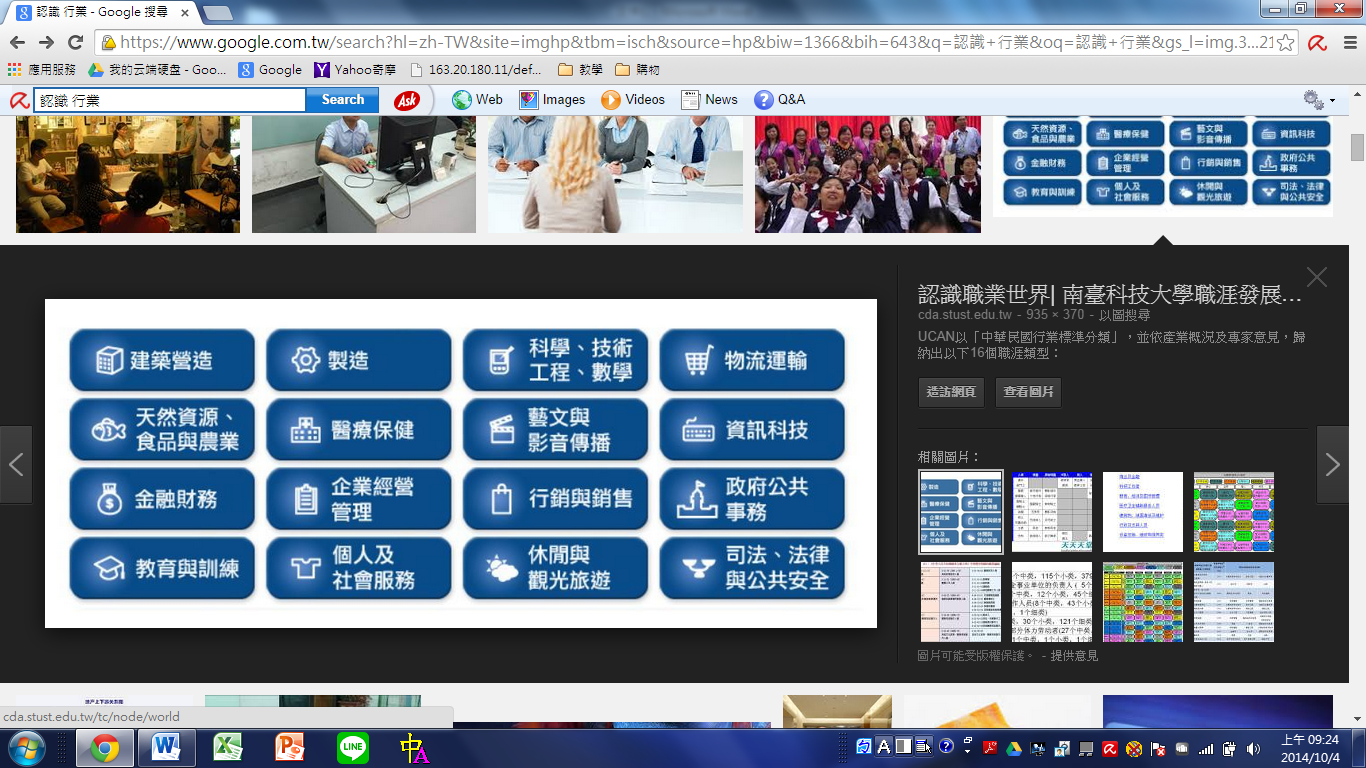 http://cda.stust.edu.tw/tc/node/world行業名稱職    稱主    角跟我的關係事先接洽情形訪談時間年    月    日訪談地點訪問的內容(至少準備5個問題，先給受訪者思考準備)給我的鼓勵我的感想 合影留念 請沖洗或列印照片，貼於此欄  合影留念 請沖洗或列印照片，貼於此欄 